Pročitaj basnu Vjeverica i vuk.Prepiši ovo u bilježnicu tako da ispuniš prazne crte i tablicu (koji su likovi, koja je pouka, koje 2 osobine ima svaki lik).Nakon toga riješi https://wordwall.net/embed/92905eec0505486aa276746e4089a369?themeId=54&templateId=71&fbclid=IwAR39kMquG1AEtibwIiRrO_Q4WUoil94Je3x36pmM5glpE-Ty9c7f6hu-k3Uda malo provježbaš imenice, glagole i pridjeve.Vjeverica i vukL. N. TolstojVRSTA: basnaLIKOVI:  __________________________POUKA: ____________________________________________________________OSOBINE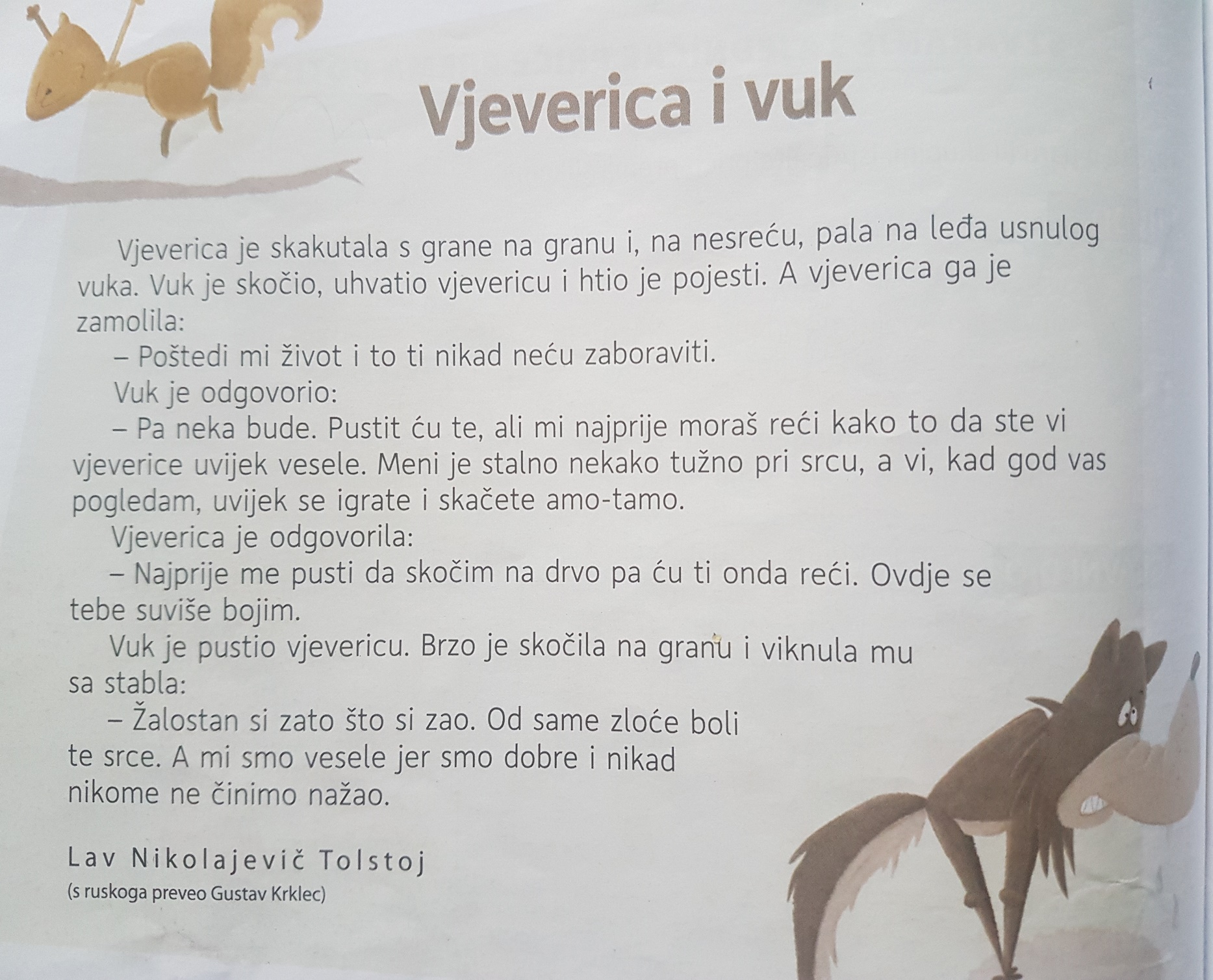 vjevericavuk